Publicado en 30007 el 24/01/2013 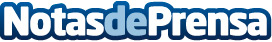 GinAndTwitts comienza el año en Carnivore y lunatic de Terra Natura.Inauguración de la temporada 2013 de GinAndTwitts en el Lounge de Lunatic con Cata de Tónicas  de autor, botánicos, cítricos y gintonics Premium el  próximo viernes 25 a las 20:00 h.Datos de contacto:Pablo MelianCEO636610007Nota de prensa publicada en: https://www.notasdeprensa.es/ginandtwitts-comienza-el-ano-en-carnivore-y-lunatic-de-terra-natura Categorias: Marketing Eventos http://www.notasdeprensa.es